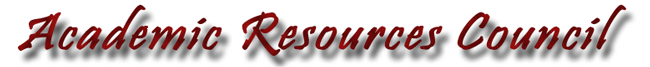 College / AreaName / TitleExtEmail AddressMail DropAcademic Resources and PlanningDiane StephensAssociate Vice President5929diane.stephens@csun.edu8201Academic Resources and PlanningCallie JuarezDirector, Academic Budget Management5132callie.juarez@csun.edu8201Academic Resources and PlanningJean PorterSenior Budget Analyst4556jean.porter@csun.edu8201Academic Resources and PlanningSerinah GabrelianSenior Resource Analyst4545serinah.gabrelian@csun.edu8201Admissions & RecordsIrwin SpolterSr Administrative Ops Analyst3771irwin.spolter@csun.edu8207Mike Curb College ofArts, Media, and CommunicationNatali PapazyanDirector of Finance and Operations6921natali.papazyan@csun.edu8236  David Nazarian College of Business  and EconomicsCathleen FagerDirector of Finance and Operations2831cathleen.fager@csun.edu8245Michael D. Eisner College ofEducationFred MorenoDirector of Finance and Operations4967fred.moreno@csun.edu8265Engineering and Computer ScienceMagda AzouzDirector of Finance and Operations3435magda.azouz@csun.edu8295Tseng College ofExtended LearningKaren PakExecutive Director of Business Operations & Finance2643karen.pak@csun.edu8518Health & Human DevelopmentTodd ObersonDirector of Finance and Operations4025todd.oberson@csun.edu8215HumanitiesJanene WhiteDirector of Finance and Operations2198janene.white@csun.edu8252Information TechnologyRanjit PhilipInterim, AVP for Information Technology7171ranjit.philip@csun.edu8280Oviatt LibraryLaura ClaryDirector of Finance and Operations2205laura.clary@csun.edu8326Science and MathematicsNidia GoitiaDirector of Finance and Operations6695nidia.goitia@csun.edu8238Social and Behavioral SciencesPamela SimonDirector of Finance and Operations2378pamela.simon@csun.edu8256